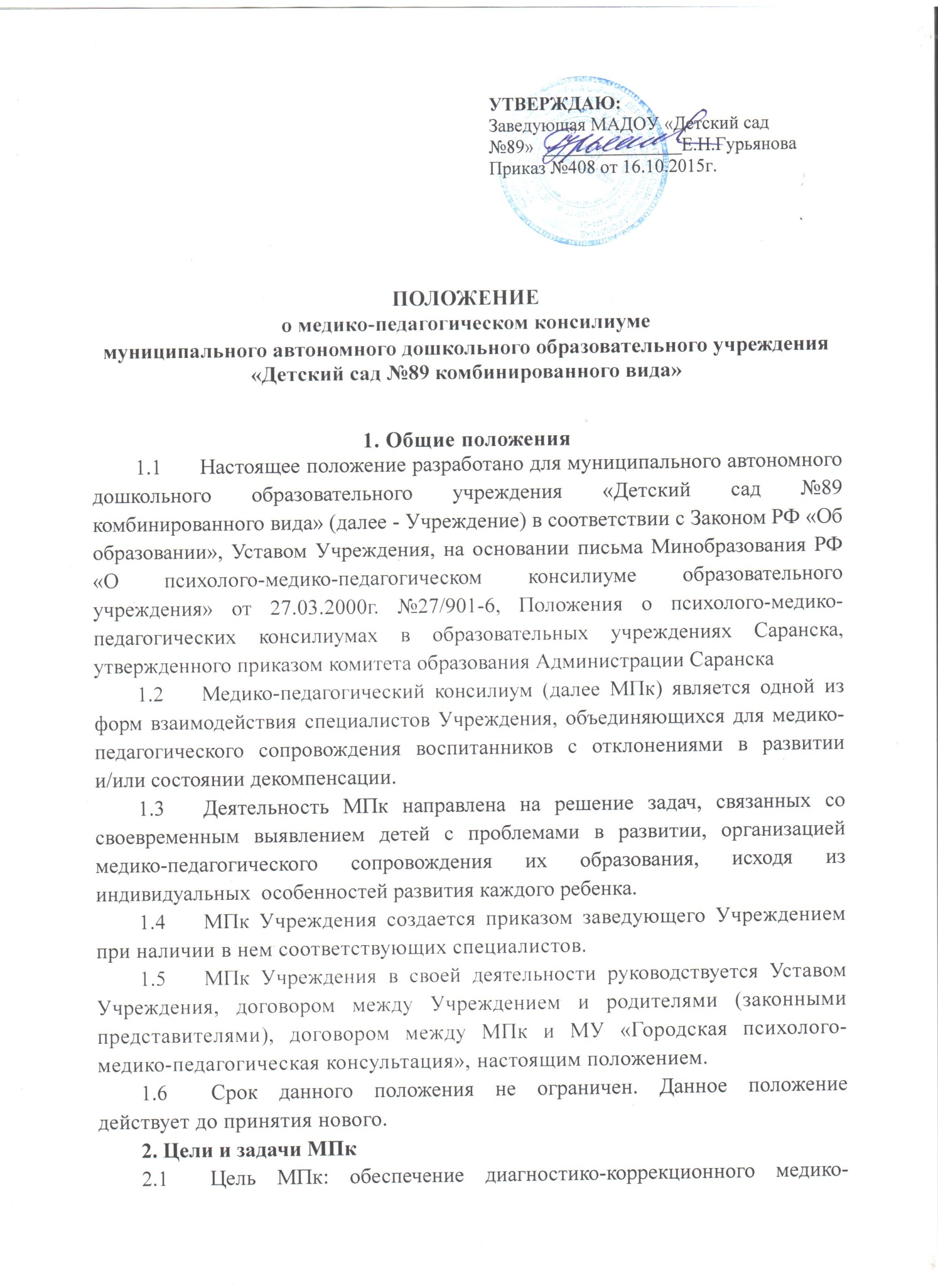 педагогического сопровождения воспитанников с отклонениями в развитии и/или состояниями декомпенсации, исходя из реальных возможностей Учреждения и в соответствии со специальными образовательными потребностями, возрастными и индивидуальными особенностями, состоянием соматического и нервно-психического здоровья воспитанников.2.2 Задачи МПК:-своевременное выявление проблем в развитии детей;- выявление актуальных и резервных возможностей ребенка;- анализ и организация исполнения рекомендаций медико-педагогических комиссий, отдельных специалистов, обследовавших детей;- определение и конкретизация специальных условий, содержания и способов организации медико-педагогического сопровождения детей с особыми образовательными потребностям;- консультирование родителей (законных представителей), педагогических и медицинских работников, представляющих  интересы ребенка;- участие в просветительской деятельности, направленной на повышение психолого-педагогической, медико-социальной и правовой культуры педагогов, родителей, детей.- подготовка и ведение документации, отражающей актуальное развитие воспитанника, динамику его состояния.3. Организация работы МПк3.1.	В состав МПк входят следующие работники Учреждения:-старший воспитатель;-воспитатели группы, представляющие воспитанника на МПк;-врач-педиатр;-учитель-логопед.3.2 Председателем МПк является старший воспитатель Учреждения.3.3 Председатель МПк: -организует деятельность МПк;-информирует членов МПк о предстоящем заседании не позже чем за 14 дней до его проведения;-организует подготовку и проведение заседания МПк;-ставит в известность родителей (законных представителей) и специалистов МПк о необходимости обсуждения проблемы ребенка;-контролирует выполнение решений МПк.3.4 Специалистами  консилиума ведется следующая документация:-договора с родителями (законными представителями) воспитанников;-договор с МУ «ГПМПК»-план работы МПк МАДОУ на год;-график заседаний МПк;-протоколы заседаний МПк;-журнал регистраций направлений на ПМПК-журнал регистрации заключений и рекомендаций ПМПК;У председателя консилиума находятся нормативно правовые документы, регламентирующие деятельность МПк.3.5 Ответственность за организацию и результаты деятельности МПк несет руководитель образовательного учреждения.3.6  Обследование ребенка специалистами МПк осуществляется по инициативе родителей (законных представителей) или сотрудников образовательного учреждения с согласия родителей (законных представителей) на основании договора между образовательным учреждением и родителями (законными представителями) воспитанников в присутствии родителей.3.7  При обследовании ребенка учителем-логопедом заполняется протокол логопедического заключения, в которую вписываются все данные индивидуального обследования, заключения и рекомендации.3.8 Воспитателями  группы, представляющие воспитанника на МПк, предоставляется педагогическая характеристика на воспитанника.3.9 Медицинский работник, представляющий интересы воспитанника в Учреждении при наличии показаний направляет его в детскую поликлинику.3.10  По результатам  заключений специалистов детской поликлиники ребенок направляется в МУ «Городская психолого-медико-педагогическая консультация».3.11 При направлении ребенка в ГПМПК учителем-логопедом предоставляется:  протокол логопедического заключения, характеристика на воспитанника и творческие работы воспитанника. Родители (законные представители) предоставляют: медицинскую карту сопровождения ребенка, заявление и справка о регистрации ребенка по месту жительства.3.12 Периодичность  проведения консилиумов определяется реальным запросам на комплексное, всестороннее обсуждение проблем, связанных с образованием детей с особыми потребностями. Плановые консилиумы проводятся не реже  одного раза в квартал.3.13 Специалисты МПк выполняют работу в рамках основного рабочего времени, составляя план работы в соответствии с реальными запросом на осществление психолого-педагогического и медико-социологического сопровождения детей с проблемами развития.3.14 Консилиум работает во взаимодействии с МУ «Городская психолого-медико-педагогическая консультация» и образовательными учреждениями для детей, нуждающихся в психолого-педагогической и медико-социальной помощи.4. Обязанности и права членов МПк4. 1 Специалисты МПк имеют право:- вносить в администрацию образовательного  учреждения предложения по обеспечению профилактики физических интеллектуальных и эмоциональных перегрузок, срывов, организации лечебно-оздоровительных мероприятий и созданию психологически адекватной образовательной среды;-вносить предложения по работе консилиума и обсуждаемым проблемам;- выбирать и использовать методические средства в рамках своей профессиональной компетенции и квалификации; Специалисты МПк обязаны:- руководствоваться в своей деятельности профессиональными, этическими принципами, нравственными нормами; -сохранять конфиденциальность  сведений, неадекватное использование которых может нанести ущерб здоровью, психологическому состоянию ребенка и его семье;-защищать всеми законными средствами на любом профессиональном, общественном и государственном уровне права  и интересы детей и их родителей (законных представителей). 